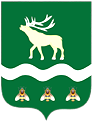 Российская Федерация Приморский крайДУМА ЯКОВЛЕВСКОГО МУНИЦИПАЛЬНОГО ОКРУГАПРИМОРСКОГО КРАЯРЕШЕНИЕ26 марта 2024 года                      с. Яковлевка                               № 273 - НПАО Положении о разработке и осуществлении мер, направленных 
на укрепление межнационального и межконфессионального согласия, поддержку и развитие языков и культуры народов Российской Федерации, проживающих на территории Яковлевского муниципального округа, реализацию прав коренных малочисленных народов и других национальных меньшинств, обеспечение социальной и культурной адаптации мигрантов, профилактику межнациональных (межэтнических) конфликтовВ соответствии с Федеральным законом от 06.10.2003 № 131-ФЗ «Об общих принципах организации местного самоуправления в Российской Федерации», Законом Приморского края от 05.12.2022 № 247-КЗ «О Яковлевском муниципальном округе Приморского края», Уставом Яковлевского муниципального округа, в связи с созданием Яковлевского муниципального округа и необходимостью формирования нормативной правовой базы Яковлевского муниципального округа Дума Яковлевского муниципального округаРЕШИЛА:1. Утвердить Положение о разработке и осуществлении мер, направленных на укрепление межнационального и межконфессионального согласия, поддержку и развитие языков и культуры народов Российской Федерации, проживающих на территории Яковлевского муниципального округа, реализацию прав коренных малочисленных народов и других национальных меньшинств, обеспечение социальной и культурной адаптации мигрантов, профилактику межнациональных (межэтнических) конфликтов (прилагается).2. Признать утратившим силу решение Думы Яковлевского муниципального района от 26.12.2014 № 225-НПА «О Положении о создании условий для реализации мер, направленных на укрепление межнационального и межконфессионального согласия, сохранение, поддержку и развитие языков и культуры народов Российской Федерации, проживающих на территории Яковлевского муниципального района,  реализацию прав национальных меньшинств, обеспечение социальной и культурной адаптации мигрантов, профилактику межнациональных (межэтнических) конфликтов».  3. Настоящее решение вступает в силу после его официального опубликования.4. Опубликовать настоящее решение в газете «Сельский труженик» и разместить на официальном сайте Яковлевского муниципального округа в информационно-телекоммуникационной сети «Интернет».Председатель Думы Яковлевского муниципального округа                                                              Е.А. ЖивотягинИ.о. главы Яковлевского муниципального округа                                                               Е.Г. ПодложнюкПриложение УТВЕРЖДЕНОрешением Думы Яковлевскогомуниципального округаот  26.03.2024 № 273 - НПАПоложениео разработке и осуществлении мер, направленных на укрепление межнационального и межконфессионального согласия, поддержку и развитие языков и культуры народов Российской Федерации, проживающих на территории Яковлевского муниципального округа, реализацию прав коренных малочисленных народов и других национальных меньшинств, обеспечение социальной и культурной адаптации мигрантов, профилактику межнациональных (межэтнических) конфликтов1.Общие положения1.1. Настоящее Положение разработано на основании Федерального закона от 25.07.2002 № 114-ФЗ «О противодействии экстремистской деятельности», Федерального закона от 06.10.2003 № 131-ФЗ «Об общих принципах организации местного самоуправления в Российской Федерации», Указа Президента Российской Федерации от 19.12.2012 № 1666 «О Стратегии государственной национальной политики Российской Федерации на период до 2025 года», Постановления Правительства Российской Федерации от 28.10.2017 № 1312 «О государственной информационной системе мониторинга в сфере межнациональных и межконфессиональных отношений и раннего предупреждения конфликтных ситуаций»,  Устава Яковлевского муниципального округа и определяет порядок реализации органами местного самоуправления вопроса местного значения по разработке и осуществлению мер, направленных на укрепление межнационального и межконфессионального согласия, поддержку и развитие языков и культуры народов Российской Федерации, проживающих на территории Яковлевского муниципального округа, реализацию прав коренных малочисленных народов и других национальных меньшинств, обеспечение социальной и культурной адаптации мигрантов, профилактику межнациональных (межэтнических) конфликтов.1.2. В настоящем Положении используются следующие понятия:межнациональный конфликт – столкновение интересов двух и более этнических общностей, принимающих различные формы противостояния, в котором национальная принадлежность и национальные различия становятся доминирующей мотивацией действий;конфликтная ситуация в сфере межнациональных отношений – наличие скрытых противоречий и социальной напряженности, основанных на ущемлении законных интересов, потребностей и ценностей граждан либо представляющих их интересы некоммерческих организаций; искаженной и непроверенной информации; неадекватном восприятии происходящих в обществе или отдельных социальных группах изменений, проецируемых на этническую или религиозную почву;этническая общность – общность людей, исторически сложившаяся на основе происхождения, территории, языка и культуры.2. Цели и задачи органов местного самоуправления2.1. Целями деятельности органов местного самоуправления при разработке и осуществлении мер, направленных на укрепление межнационального и межконфессионального согласия, сохранение и развитие языков и культуры народов Российской Федерации, проживающих на территории Яковлевского муниципального округа, обеспечение социальной и культурной адаптации мигрантов, профилактику межнациональных (межэтнических) конфликтов, являются:а) предупреждение межнациональных и межконфессиональных конфликтов;б) поддержка межнациональной культуры народов, проживающих на территории Яковлевского муниципального округа;в) обеспечение социальной и культурной адаптации мигрантов, профилактику межнациональных (межэтнических) конфликтов;г) обеспечение защиты личности и общества от межнациональных (межэтнических) конфликтов;д) создание условий для недопущения проявлений экстремизма и негативного отношения к мигрантам;е) выявление и устранение причин и условий, способствующих возникновению межэтнических конфликтов;ж) формирование у граждан, проживающих на территории Яковлевского муниципального округа, внутренней потребности в толерантном поведении к людям других национальностей и религиозных конфессий на основе ценностей многонационального российского общества, культурного самосознания, принципов соблюдения прав и свобод человека;з) формирование толерантности и межэтнической культуры в молодежной среде, профилактика агрессивного поведения;и) содействие национальным общественным объединениям в решении вопросов сохранения национальной самобытности, развития национальной культуры и межконфессионального диалога, гармонизация национальных и межнациональных (межэтнических) отношений;к) содействие успешной социальной и культурной адаптации и интеграции мигрантов, прибывающих на территорию Яковлевского муниципального округа.2.2. Для достижения указанных целей необходимо решение следующих задач:а) информирование населения по вопросам миграционной политики;б) содействие деятельности правоохранительных органов, осуществляющих меры по недопущению межнациональных конфликтов;в) пропаганда толерантного поведения к людям других национальностей и религиозных конфессий;г) разъяснительная работа среди детей и молодежи;д) обеспечение проведения комплексных оперативно-профилактических мероприятий, направленных на выявление лиц, причастных к разжиганию межнациональных конфликтов;е) недопущение наличия лозунгов (знаков) экстремистской направленности на объектах инфраструктуры.3. Полномочия органов местного самоуправления3.1. К полномочиям Думы Яковлевского муниципального округа относится:утверждение в составе бюджета Яковлевского муниципального округа расходов на осуществление полномочий по разработке и осуществлению мер, направленных на укрепление межнационального и межконфессионального согласия, поддержку и развитие языков и культуры народов Российской Федерации, проживающих на территории Яковлевского муниципального округа, реализацию прав коренных малочисленных народов и других национальных меньшинств, обеспечении социальной и культурной адаптации мигрантов, профилактику межнациональных (межэтнических) конфликтов;осуществление иных полномочий в соответствии с федеральным законодательством, законодательством Приморского края, Уставом Яковлевского муниципального округа.3.2. К полномочиям Администрации Яковлевского муниципального округа относятся:организация разработки и осуществления мер, направленных на укрепление межнационального и межконфессионального согласия, поддержку и развитие языков и культуры народов Российской Федерации, проживающих на территории Яковлевского муниципального округа, реализацию прав коренных малочисленных народов и других национальных меньшинств, обеспечении социальной и культурной адаптации мигрантов, профилактику межнациональных (межэтнических) конфликтов;утверждение перечня мероприятий, направленных на укрепление межнационального и межконфессионального согласия, поддержку и развитие языков, культуры народов Российской Федерации, проживающих на территории Яковлевского муниципального округа, реализацию прав коренных малочисленных народов и других национальных меньшинств, обеспечение социальной и культурной адаптации мигрантов, профилактику межнациональных (межэтнических) конфликтов;организация взаимодействия с территориальными подразделениями федеральных и региональных органов исполнительной власти, институтами гражданского общества, образовательными, культурными и спортивными учреждениями, работодателями, профсоюзами и средствами массовой информации в сфере укрепления межнационального, межконфессионального согласия;осуществление иных полномочий в соответствии с федеральным законодательством, законодательством Приморского края, Уставом Яковлевского муниципального округа.4. Выявление и предупреждение конфликтных ситуаций4.1. Для выявления конфликтных ситуаций в межнациональных отношениях проводится анализ поступления в органы местного самоуправления информации о состоянии конфликтности в межнациональных отношениях.Источниками информации являются:отделение полиции № 12 МО МВД России «Арсеньевский» 
(с дислокацией с. Яковлевка);обращения граждан в Администрацию Яковлевского муниципального округа.Объектами мониторинга являются:общественные объединения, в том числе национальные, религиозные организации, диаспоры;средства массовой информации;общеобразовательные учреждения, учреждения культуры, социальной сферы;предприятия, организации, учреждения, влияющие на состояние межнациональных отношений на территории муниципального образования.4.2. Мониторинг состояния конфликтности в межнациональных отношениях охватывает группы лиц, относящих себя к определенной этнической общности и находящихся вне исторической территории расселения, и население, исторически проживающее на территории Яковлевского муниципального округа, а также некоммерческие организации, созданные представителями определенной этнической общности в целях реализации своих социальных и этнокультурных интересов (национальные общественные объединения).Предметом мониторинга являются формирующиеся межнациональные конфликты, а также процессы, воздействующие на состояние межнациональных отношений:экономические (уровень и сферы занятости, уровень благосостояния, распределение собственности);социальные (уровень воздействия на социальную инфраструктуру);культурные (удовлетворение этнокультурных и религиозных потребностей);иные процессы, которые могут оказывать воздействие на состояние межнациональных отношений.Мониторинг проводится путем:сбора и обобщения информации от объектов мониторинга;иными методами, способствующими выявлению конфликтных ситуаций в сфере межнациональных отношений.5. Мероприятия, направленные на укрепление межнационального и межконфессионального согласия, социальную и культурную адаптацию мигрантов, профилактику межнациональных (межэтнических) конфликтов, сохранение и развитие языков и культуры народов Российской Федерации, проживающих на территории Яковлевского муниципального округа5.1. К конфликтным ситуациям, требующим оперативного реагирования со стороны органов местного самоуправления, относятся:а) межнациональные конфликты;б) открытые (публичные) конфликтные ситуации между гражданами, группами населения, национальными общественными объединениями и представителями органов местного самоуправления;в) конфликтные ситуации между населением либо национальными общественными объединениями и хозяйствующими субъектами, деятельность которых затрагивает экологические и этнокультурные интересы населения;г) открытые (публичные) проявления национальной, расовой или религиозной нетерпимости, в том числе в средствах массовой информации.5.2. Мероприятия, направленные на укрепление межнационального и межконфессионального согласия, социальную и культурную адаптацию мигрантов, профилактику межнациональных (межэтнических) конфликтов, сохранение и развитие языков и культуры народов Российской Федерации, проживающих на территории Яковлевского муниципального округа:а) информирование населения через средства массовой информации, а также путем размещения на официальном сайте Яковлевского муниципального округа о мероприятиях, направленных на укрепление межнационального и межконфессионального согласия, социальную и культурную адаптацию мигрантов, профилактику межнациональных (межэтнических) конфликтов, сохранение и развитие языков и культуры народов Российской Федерации, проживающих на территории Яковлевского муниципального округа;б) информирование населения через средства массовой информации, а также путем размещения на официальном сайте Яковлевского муниципального округа, на информационных стендах информации для иностранных граждан, содержащей разъяснение требований действующего миграционного законодательства, с указанием контактных телефонов соответствующих организаций;в) обмен с государственными органами исполнительной власти Приморского края имеющейся информацией, документами, материалами;г) ведение совместно с муниципальными образовательными учреждениями целенаправленной разъяснительной работы среди учащихся школ об уголовной и административной ответственности за националистические и иные экстремистские проявления. Проведение бесед по предупреждению и профилактике религиозного и национального экстремизма среди учащихся школ;д) недопущение оборота печатной продукции, аудио и видео материалов, содержание которых направлено на разжигание национальной, расовой и религиозной вражды;е) беседы с молодежью на тему: «Экстремизм и религия»;ж) проведение культурно-массовых и просветительных мероприятий, направленных на гармонизацию межэтнических отношений, формирование толерантного поведения к людям других национальностей и религиозных конфессий на основе ценностей многонационального российского общества, культурного самосознания, принципов соблюдения прав и свобод человека (фестивали, концерты, диспуты, беседы и т.д.).6. Ликвидация последствий конфликтных ситуацийВ целях ликвидации последствий конфликтных ситуаций представители Администрации Яковлевского муниципального округа совместно с представителями отделения полиции № 12 МО МВД России «Арсеньевский» (с дислокацией с. Яковлевка) проводят оперативные совещания по мере необходимости.По итогам оперативных совещаний разрабатываются предложения по профилактике и предотвращению возникновения аналогичной конфликтной ситуации.7. Финансовое обеспечение7.1. Финансовое обеспечение мер, направленных на укрепление межнационального и межконфессионального согласия, поддержку и развитие языков и культуры народов Российской Федерации, проживающих на территории Яковлевского муниципального округа, реализацию прав коренных малочисленных народов и других национальных меньшинств, обеспечение социальной и культурной адаптации мигрантов, профилактику межнациональных (межэтнических) конфликтов в Яковлевском муниципальном округе осуществляется за счет средств бюджета Яковлевского муниципального округа и иных, предусмотренных действующим законодательством Российской Федерации источников финансирования.7.2. Расходы на финансирование мер, направленных на укрепление межнационального и межконфессионального согласия, поддержку и развитие языков и культуры народов Российской Федерации, проживающих на территории Яковлевского муниципального округа, реализацию прав коренных малочисленных народов и других национальных меньшинств, обеспечение социальной и культурной адаптации мигрантов, профилактику межнациональных (межэтнических) конфликтов предусматриваются в бюджете Яковлевского муниципального округа в соответствии с действующей бюджетной классификацией.